GENERISCHE PROJEKTVORSCHLAGSVORLAGE	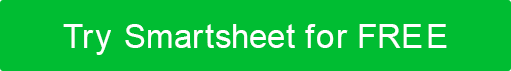 TITEL DES PROJEKTVORSCHLAGS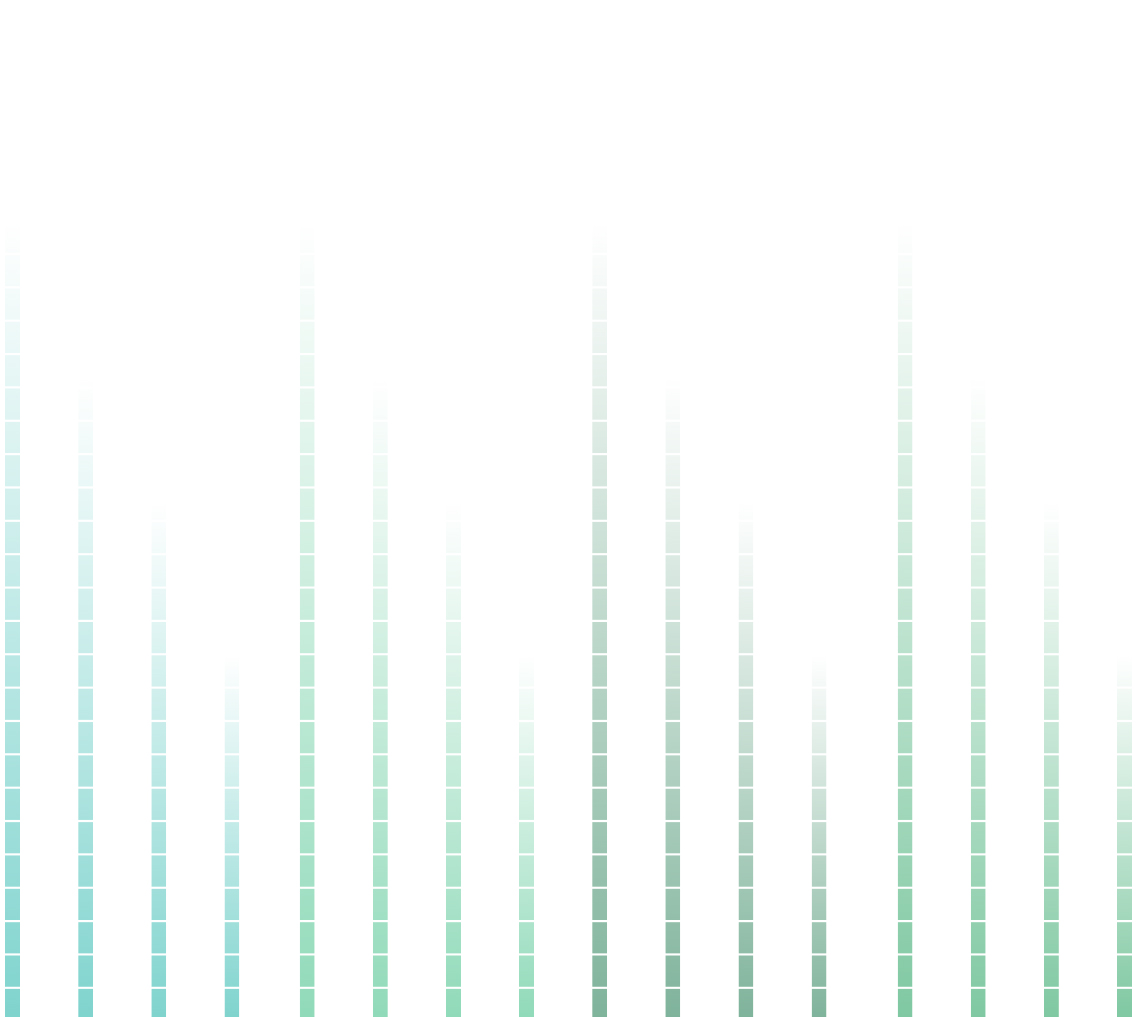 VORBEREITET AUFClientnameVORBEREITET VONName des AbsendersPROJEKTÜBERSICHTWARUM WIR DIE BESTE WAHL SINDBEDÜRFNISSE / PROBLEMEZIELEARBEITSUMFANGZEITLEISTE / MEILENSTEINEKOSTENSTRUKTURPERSONALRESSOURCENERFOLGSMESSUNGENVERMERKENÄCHSTE SCHRITTEZUGEHÖRIGE DOKUMENTEALLGEMEINE GESCHÄFTSBEDINGUNGEN (AGB)ANNAHME DES VORSCHLAGSPROJEKTTITELEINGEREICHT VONPROJEKTTYPTELEFON / E-MAILGESCHÄTZTES GESAMTBUDGETDATUM DES VORSCHLAGSVERSIONS-NR.VORAUSSICHTLICHES STARTDATUMVORAUSSICHTLICHER FERTIGSTELLUNGSTERMINI. PROJEKTÜBERSICHTWER WIR SINDIHRE BEDÜRFNISSEUNSERE ZIELEKOSTEN- UND ZEITSCHÄTZUNGENII. WARUM WIR AM BESTEN ZU UNS PASSENÜBER UNSDIENSTEUNSER TEAMUNSERE ARBEITIII. BEDÜRFNISSE / THEMENIII. BEDÜRFNISSE / THEMENEINSEINSBEDARFS- / PROBLEMBESCHREIBUNGZEITDAUER EXISTIERTEZUVOR ANGESPROCHEN?WENN JA, WAS WAR DAS ERGEBNIS?AUSWIRKUNGEN DES BEDARFS / PROBLEMSZUSÄTZLICHE INFOSZWEIZWEIBEDARFS- / PROBLEMBESCHREIBUNGZEITDAUER EXISTIERTEZUVOR ANGESPROCHEN?WENN JA, WAS WAR DAS ERGEBNIS?AUSWIRKUNGEN DES BEDARFS / PROBLEMSZUSÄTZLICHE INFOSDREIDREIBEDARFS- / PROBLEMBESCHREIBUNGZEITDAUER EXISTIERTEZUVOR ANGESPROCHEN?WENN JA, WAS WAR DAS ERGEBNIS?AUSWIRKUNGEN DES BEDARFS / PROBLEMSZUSÄTZLICHE INFOSVIERVIERBEDARFS- / PROBLEMBESCHREIBUNGZEITDAUER EXISTIERTEZUVOR ANGESPROCHEN?WENN JA, WAS WAR DAS ERGEBNIS?AUSWIRKUNGEN DES BEDARFS / PROBLEMSZUSÄTZLICHE INFOSIV. ZIELEIV. ZIELEZIELBESCHREIBUNGDIE WICHTIGSTEN VORTEILEV. LEISTUNGSUMFANGV. LEISTUNGSUMFANGVI. ZEITPLAN / MEILENSTEINEVI. ZEITPLAN / MEILENSTEINEVI. ZEITPLAN / MEILENSTEINEVI. ZEITPLAN / MEILENSTEINEÜBERBLICKMEILENSTEINMEILENSTEINSTARTDATUMENDDATUMVII. KOSTENSTRUKTURVII. KOSTENSTRUKTURVII. KOSTENSTRUKTURÜBERBLICKBEDARF / INVESTITIONBEDARF / INVESTITIONKOSTENSCHÄTZUNG INSGESAMTSCHÄTZUNG INSGESAMTZAHLUNGSBEDINGUNGENZAHLUNGSBEDINGUNGENZAHLUNGSBEDINGUNGENVIII. PERSONALAUSSTATTUNGVIII. PERSONALAUSSTATTUNGVIII. PERSONALAUSSTATTUNGVIII. PERSONALAUSSTATTUNGÜBERBLICKFUNKTIONFUNKTIONANFORDERUNGEN AN DIE LEISTUNGSFÄHIGKEITVZÄIX. ERFOLGSMESSUNGENMETHODEN DER FORTSCHRITTSBEWERTUNGBERICHTSMETHODE + ZEITPLANX. VERMERKEX. VERMERKEX. VERMERKEUNTERSTÜTZT VONFIRMA / ZUGEHÖRIGKEITTELEFON / E-MAIL / ADRESSEXI. NÄCHSTE SCHRITTEXII. ZUGEHÖRIGE DOKUMENTEXII. ZUGEHÖRIGE DOKUMENTEXII. ZUGEHÖRIGE DOKUMENTEFUNKTIONBESCHREIBUNGDATEINAME / SPEICHERORT / LINKXIII. ALLGEMEINE GESCHÄFTSBEDINGUNGENXIII. ALLGEMEINE GESCHÄFTSBEDINGUNGENDER VORSCHLAG KANN ZURÜCKGEZOGEN WERDEN, WENN ER BIS ZUM DATUM DESXIV. ANNAHME DES VORSCHLAGSXIV. ANNAHME DES VORSCHLAGSXIV. ANNAHME DES VORSCHLAGSXIV. ANNAHME DES VORSCHLAGSAUTORISIERTE KUNDENSIGNATURDATUM DER ANNAHME
VERZICHTSERKLÄRUNGAlle Artikel, Vorlagen oder Informationen, die von Smartsheet auf der Website bereitgestellt werden, dienen nur als Referenz. Obwohl wir uns bemühen, die Informationen auf dem neuesten Stand und korrekt zu halten, geben wir keine Zusicherungen oder Gewährleistungen jeglicher Art, weder ausdrücklich noch stillschweigend, über die Vollständigkeit, Genauigkeit, Zuverlässigkeit, Eignung oder Verfügbarkeit in Bezug auf die Website oder die auf der Website enthaltenen Informationen, Artikel, Vorlagen oder zugehörigen Grafiken. Jegliches Vertrauen, das Sie auf solche Informationen setzen, erfolgt daher ausschließlich auf Ihr eigenes Risiko.